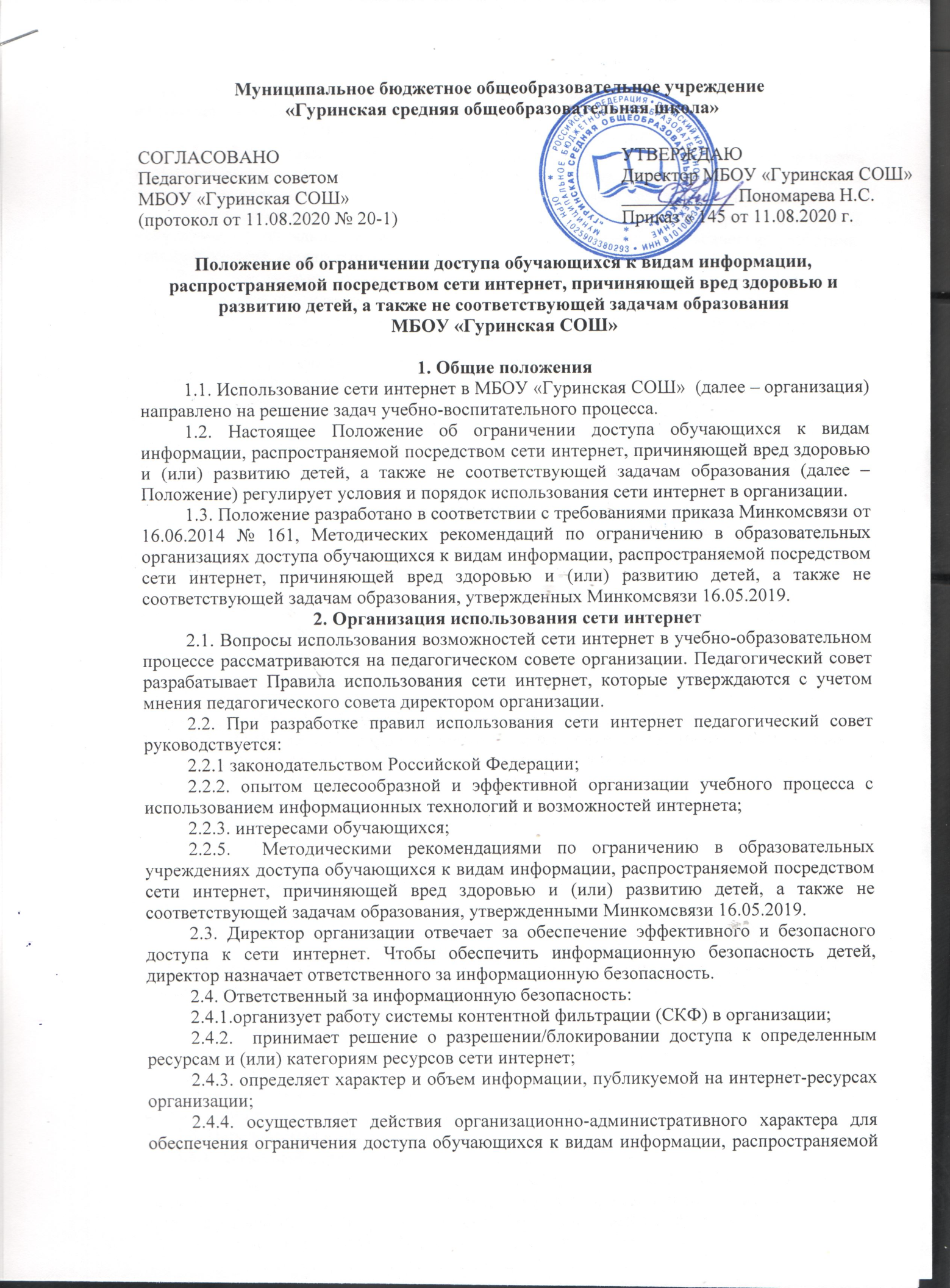 Положение
о языке (языках) обучения и воспитания МБОУ «Гуринская СОШ» 1. Общие положения1.1. Настоящее положение о языке обучения и воспитания (далее – положение) разработано в соответствии Федеральным законом от 29.12.2012 № 273-ФЗ «Об образовании в Российской Федерации», уставом Муниципального бюджетного общеобразовательного учреждения «Гуринская СОШ» (далее –
школа).1.2. Положение устанавливает языки образования и порядок их выбора родителями
(законными представителями) несовершеннолетних обучающихся при приеме на обучение по образовательным программам начального общего и основного общего образования в пределах возможностей школы.2. Язык (языки) обучения2.1. Образовательная деятельность в школе осуществляется на государственном языке
– русском.2.2.  В школе введено преподавание и изучение родного языка из числа языков народов
Российской Федерации – коми-пермяцкого языка.2.3. Выбор языка образования, изучаемого языка по предмету «Родной язык» и языков обучения по предметам «Литературное чтение на родном языке», «Родная литература» осуществляется по заявлениям родителей (законных представителей) несовершеннолетних  обучающихся при приеме (переводе) на обучение по имеющим государственную аккредитацию образовательным программам начального общего, основного общего образования и по заявлениям родителей (законных представителей) или поступающего на обучение по имеющей государственную аккредитацию образовательную программу среднего общего образования.2.5. В рамках имеющих государственную аккредитацию образовательных программ Школа осуществляет преподавание и изучение иностранного языка (английский).3. Организация образовательной деятельности3.1. Государственный русский язык изучается в рамках предметов «Русский язык», На русском языке преподаются предметы «Литературное чтение», «Литература»
3.2. Преподавание и изучение государственного языка, родного языка из числа
языков народов Российской Федерации, в том числе русского языка как родного языка в рамках имеющих государственную аккредитацию образовательных программ осуществляются в соответствии с федеральными государственными образовательными стандартами.3.4. Преподавание и изучение английского языка в рамках имеющих государственную
аккредитацию образовательных программ организуется для обучающихся 2–11 классов.
3.5. Преподавание и изучение иностранного языка в рамках имеющих государственную аккредитацию образовательных программ осуществляются в соответствии с федеральными государственными образовательными стандартами и может осуществляться на иностранном  языке в соответствии с учебным планом и образовательными программами соответствующего уровня образования.3.6. Преподавание и изучение иных предметов учебного плана осуществляется на русском языке.4. Язык (языки) воспитания4.1. Внеурочная деятельность и воспитательная работа в школе осуществляется на
русском и коми-пермяцком  языках в соответствии с утвержденными планами внеурочной деятельности и воспитательной работы.